Web Design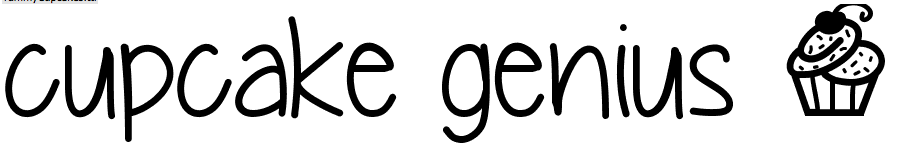 You, as a web designer, will develop a site for Cupcake Genius, a cupcake and specialty bakery, located in a small city with the population around 300,000. Use this form as your storyboard. The information provided below must be located on your site.Web site address: _____________________________Owner’s Name:_____________________________Business Address: _____________________________Contact Info: _________________________________Color Scheme: ________________________________Product List: 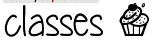 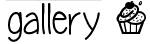 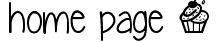 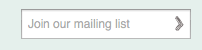 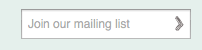 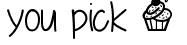 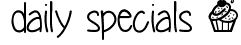 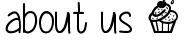 